     团体标准T/XXX XXXX—XXXX食品接触用再生铝合金薄板及容器Recycled aluminum alloy sheets and containers contact with foodXXXX - XX - XX发布XXXX - XX - XX实施       发布前言本文件按照GB/T 1.1—2020《标准化工作导则  第1部分：标准化文件的结构和起草规则》的规定起草。请注意本文件的某些内容可能涉及专利。本文件的发布机构不承担识别专利的责任。本文件由中国轻工业联合会提出。本文件由中国轻工业联合会归口。本文件起草单位：本文件主要起草人：引言废旧铝质易拉罐（used aluminum beverage can，UBC）的原级再生（在原产品的再生利用过程中，经过加工后的再生产品与原产品的用途一致）的起点是废旧易拉罐被回收后，经过分拣（选）、打包，运输至再生重熔工厂，再经过重熔工艺后得到再生铝液或锭，然后将再生铝液或锭运至铝板带工厂进行铸造轧制，与原生铝混合经过相应的元素含量调整，生产出与原生铝性能、特征、组分、含量要求相同的再生铝板带，然后再经过制罐工艺制成新罐，最终灌装饮料进入消费市场，形成一个完整周期的闭环循环，这个循环过程通常被称为“罐到罐（Can To Can）”循环，又称为原级再生循环。在一个全生命周期循环内，相对于电解铝质易拉罐（原生铝质易拉罐），再生铝质易拉罐可以降低88%的碳排放，是实现食品饮料行业“双碳”目标的主要途径。目前，大部分再生铝用于铸造用途，而与铸造用再生铝相比，制罐用再生铝可以降低72%的碳排放。因此，有必要在食品饮料行业实现铝质易拉罐产业链的原级再生闭环管理，以最大量的实现降低碳排放的目标。范围本文件界定了食品接触用再生铝合金薄板及容器的术语和定义，规定了其状态、尺寸规格及产品标记、要求，描述了相应的试验方法，规定了检验规则、标志、包装、运输、贮存、质量证明书的要求。本文件适用于盛装啤酒、饮料等食品的再生铝合金薄板及其制造的容器。规范性引用文件GB/T 3190 变形铝及铝合金化学成分GB 4806.1 食品安全国家标准 食品接触材料及制品通用安全要求GB 4806.9 食品接触用金属材料及制品GB 4806.10 食品接触用涂料及涂层GB/T 9106.1 包装容器 两片罐 第1部分：铝易开盖铝罐GB/T 40319 拉深罐用铝合金板、带、箔材术语和定义原生铝  primary aluminum用电解法生产的铝合金原材料及其产品（铝液/锭、铝板/带、铝箔及容器等）的总称。白铝  clean scrap铝合金薄板加工成型后，后续加工过程中产生的未经涂印的铝合金废料。彩铝  decorated scrap铝合金薄板加工成型后，后续加工过程中（包括灌装）产生的经过涂印的铝合金废料。废旧铝质易拉罐  used aluminum beverage can (UBC)消费后的铝质易拉罐。废旧铝质易拉罐碎片  UBC scrapUBC碎片废旧铝质易拉罐经破碎后获得的碎片。重熔工序  remelting process彩铝或UBC经分拣、除杂、脱漆、熔炼及扒渣、精炼、静置、过滤等工序制成再生铝液或铝锭的过程。再生铝液/锭  recycled molten aluminum/aluminum ingot消费前铝液/锭  pre consumer recycled molten aluminum/alumium ingot 以白铝或彩铝为原料，制造的可被再利用的熔融态/块状铝合金。消费后铝液/锭  post consumer recycled molten aluminum/alumium ingot 以UBC为原料，制造的可被再利用的熔融态/块状铝合金。再生铝合金薄板  recycled aluminum sheet在铝合金薄板的冶炼过程中加入一定比例的再生铝液/锭，再通过铸造、轧制等工序加工而成的铝合金薄板。状态、尺寸规格及产品标记再生铝合金薄板状态、尺寸规格产品状态、尺寸规格符合GB/T 40319的规定。标记及示例产品标记符合GB/T 40319，合金牌号，状态，厚度，宽度，再生符号（R），再生铝比例的顺序标记。其中再生铝比例数值应标识为5的倍数，偏差为±5（不含+5）。示例：3104牌号、H19状态、厚度为0.265 mm、宽度为1800.0 mm、再生符号（R）、再生比例70%（70%≤实际再生比例<75%）的再生变薄拉深成形罐体带材。再生铝合金容器容器与铝易开盖/罐的规格分类和结构尺寸应符合GB/T 9106.1的规定。产品型号代码由盖直径、罐口直径代号、罐体标称直径代号、罐高代号、标称容积、再生符号（R）和再生比例构成。其中再生铝比例数值应标识为5的倍数，偏差为±5（不含+5）。示例：202盖直径、罐口直径代号、211罐体标称直径代号、408罐高代号、330mL标称容量、再生符号（R）再生比例65%（65%≤实际再生比例<70%）的再生铝合金容器。要求再生铝合金薄板原料原生铝应符合GB/T 3190的规定。再生原料/废料5.1.1.2.1 消费前铝液/锭可按原料的铝合金牌号单独生产，例如3104铝液/锭，也可将不同牌号混合生产，制成再生铝液/锭。白铝作为原料时，可不经过重熔工序制成再生铝液/锭。彩铝作为原料时，应经过重熔工序制成再生铝液/锭。5.1.1.2.2 消费后铝液/锭废旧铝质易拉罐的质量等级应符合表1的要求。再生铝液/锭工厂尽量采用I级废旧铝质易拉罐料；采用I级以下的废旧铝质易拉罐料进入重熔工序前需要进行分选、除杂、烘干等前处理使其达到1级废旧铝质易拉罐质量要求。废旧铝质易拉罐质量等级                                                        单位为质量分数%再生铝液/锭应具有较低的杂质含量，满足后续冶炼、轧制与成型要求，再生铝液/锭的化学成分应符合表2的要求。再生铝液/锭化学成分单位为质量分数%再生铝液/锭生产工艺流程见附录A。再生铝液/锭产品质量以及检验应符合附录B的规定。涂料应符合GB 4806.10等标准的要求。宜采用不含有二氧化钛的涂料。成品化学成分应符合GB/T 3190中对3104牌号的规定。尺寸及性能应符合GB/T 40319的要求。食品安全应符合GB 4806.9等标准的要求。再生铝合金容器一般要求再生铝合金比例应不低于20%。食品安全应符合GB 4806.9、GB 4806.10等标准的要求。尺寸及性能应符合GB/T 9106.1的要求。试验方法废旧铝质易拉罐质量分数随机抽取5%的打包块，称量废旧铝质易拉罐（UBC）打包块的质量，记为。将UBC打包块经拆包、分选、除杂、烘干等处理后，称量其质量，记为。UBC质量分数按式（1）计算：                    （1）式中：X——UBC的质量分数；——UBC打包块经拆包、分选、除杂、烘干后的质量，单位为千克（kg）；——UBC打包块的质量，单位为千克（kg）。注：抽样比例可根据需要，由供需双方协商确定。再生铝合金薄板按GB/T 40319规定的方法进行测定。再生铝合金容器应按GB/T 9106.1规定的方法进行测定。检验规则再生铝合金薄板应符合GB/T 40319的规定，再生铝合金容器应符合GB/T 9106.1的规定。标志、包装、运输、贮存、质量证明书一般要求应满足GB 4806.1的规定。标志产品标志再生铝合金薄板检验合格的产品上，应有如下内容的标识（或贴含有如下内容的标签）：a）　产品名称；b）　卷/批号、熔次号；c）　再生铝比例、状态、尺寸规格；d）　再生铝标识R；e）　表面类型；f）　开卷方向及/或涂层朝向；g）　供方质量监督部门的检印；h）　条形码（有需求时）。再生铝合金容器应符合GB/T 9106.1的规定。包装、运输、贮存再生铝合金薄板应符合GB/T 40319的规定。再生铝合金容器应符合GB/T 9106.1的规定。质量证明书再生铝合金薄板每批产品应附有产品质量证明书，应包括下列内容：a）　供方名称、地址；b）　产品名称；c）　再生铝比例、再生铝锭或铝液供应来源；d）　卷/批号、熔次号；e）　表面类型；f）　重量（毛重、净重）；g）　各项分析项目的出厂检验结果和供方质量监督部门的检印；h）　包装日期（或出厂日期）；i）　食品接触用途说明（涂层表面、涂层涂蜡表面产品）。再生铝合金容器每批产品应附有产品质量证明书，应包括下列内容：a）　供方名称、地址；b）　产品名称；c）　再生铝比例、再生铝合金薄板来源；d）　卷/批号；e）　重量（毛重、净重）；f）　各项分析项目的出厂检验结果和供方质量监督部门的检印；g）　包装日期（或出厂日期）；h）　食品接触用途说明（适用内容物）。
（资料性）
再生铝液/锭的生产工艺流程再生铝液/锭生产工艺流程示意图再生铝液/锭的生产工艺流程示意图见图A.1。图A.1 再生铝液/锭的生产工艺流程示意图再生铝液/锭生产工艺流程分拣将夹杂物清理干净，以满足再生铝液/锭对原料的成分要求。除杂使用设备手段进行处理，包含但不限于风选、磁选及X荧光等设备。脱漆宜采用物理加热方式进行，一般可采用回转窑进行充分脱漆，实现至少90%以上的漆膜脱落，随后在出口处设置振动筛，将漆膜灼烧后形成的碳粉脱离。熔炼及扒渣熔炼宜采用双室炉的方式，降低过程烧损，减少熔体渣含量。扒渣完全去除表面浮渣。成分分析后如需要调配合金时，宜增加搅拌工序，确保成分均匀后方可进行静置炉的倒炉操作。精炼精炼在静置炉内进行，推荐采用惰性气体和无钠溶剂进行精炼，确保精炼过程有效，精炼过程中，气体流量不宜过大，吹起铝液浮起高度低于18 cm。精炼后宜再次进行扒渣操作。静置精炼扒渣后进行取样，确定成分后，开始计入静置时间，静置时间按照静置炉大小以及液池深度确定。20吨~30吨炉建议不低于20 min，30吨~50吨炉建议不低于25 min，50吨~70吨炉建议不低于30 min，70吨~100吨炉建议不低于35 min。过滤再生铝锭/液的生产需配备过滤设备，若采用板式过滤，则过滤板宜不低于30 PPI，可根据熔体的洁净程度宜选择30 PPI~ 40 PPI的过滤板。
（规范性）
再生铝液/锭产品质量以及检验要求再生铝液应确保使用时温度高于720℃，铝液表面清洁无浮渣。应确保熔体的渣含量，宜使用PODFA测渣仪不定期对熔体质量进行监测，具体熔体700℃，不应高于140 S/1.4 kg铝。产品出厂时应进行出厂抽检，并附产品质量证明书，抽样比例由双方协商确定。质量证明书至少包括批号（流水号）、化学成分、生产日期、净重等。对化学成分有异议时，应按炉次成批处理。质量发生异议时，应追溯其生产过程，并开展调查与反馈。再生铝锭再生铝锭成型前应撇去表面渣皮。表面无明显夹渣、毛刺、飞边。应进行每批次的针孔抽查检验。每捆/垛铝锭上应有标签标识，标明编号、生产日期、净重、商标及供方名称等信息。编号以炉次号为基础，标明每捆铸锭的流水号，可进行质量追溯。应成批提交检验，每批应由同一熔炼炉号的产品组成。产品出厂时应进行出厂检验，并出具质量证明书。对化学成分有异议时，应按炉次成批处理。断口组织或冶金质量发生异议时，应追溯其生产过程。外观质量不合格时，按块处理，由供需双方协商解决。参考文献[1] 制罐用原生铝材与再生铝材生命周期碳足迹对比评价报告[2] 制罐用再生铝材与铸造用再生铝材生命周期碳足迹对比评价报告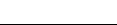 ICS  点击此处添加ICS号CCS  点击此处添加CCS号级别纯废旧铝质易拉罐非废旧铝质易拉罐水分其它Ⅰ级≥980≤20Ⅱ级≥90≤1≤9≤9Ⅲ级≥80≤20≤20≤20Ⅳ级＜80＞20＞20＞20名称SiFeCuMnMgZnTiNaCa其他杂质其他杂质名称SiFeCuMnMgZnTiNaCa单个合计再生铝液/锭≤0.50≤0.80.10~0.250.65~1.200.60~1.70≤0.25≤0.05≤0.0005≤0.006≤0.05≤0.15注1：重金属（Cd+Hg+Pb+Cr6+）≤0.01%，As≤0.01%；注2：其他杂质指表中未列出或者未规定数值的元素。注1：重金属（Cd+Hg+Pb+Cr6+）≤0.01%，As≤0.01%；注2：其他杂质指表中未列出或者未规定数值的元素。注1：重金属（Cd+Hg+Pb+Cr6+）≤0.01%，As≤0.01%；注2：其他杂质指表中未列出或者未规定数值的元素。注1：重金属（Cd+Hg+Pb+Cr6+）≤0.01%，As≤0.01%；注2：其他杂质指表中未列出或者未规定数值的元素。注1：重金属（Cd+Hg+Pb+Cr6+）≤0.01%，As≤0.01%；注2：其他杂质指表中未列出或者未规定数值的元素。注1：重金属（Cd+Hg+Pb+Cr6+）≤0.01%，As≤0.01%；注2：其他杂质指表中未列出或者未规定数值的元素。注1：重金属（Cd+Hg+Pb+Cr6+）≤0.01%，As≤0.01%；注2：其他杂质指表中未列出或者未规定数值的元素。注1：重金属（Cd+Hg+Pb+Cr6+）≤0.01%，As≤0.01%；注2：其他杂质指表中未列出或者未规定数值的元素。注1：重金属（Cd+Hg+Pb+Cr6+）≤0.01%，As≤0.01%；注2：其他杂质指表中未列出或者未规定数值的元素。注1：重金属（Cd+Hg+Pb+Cr6+）≤0.01%，As≤0.01%；注2：其他杂质指表中未列出或者未规定数值的元素。注1：重金属（Cd+Hg+Pb+Cr6+）≤0.01%，As≤0.01%；注2：其他杂质指表中未列出或者未规定数值的元素。注1：重金属（Cd+Hg+Pb+Cr6+）≤0.01%，As≤0.01%；注2：其他杂质指表中未列出或者未规定数值的元素。